678600, Республика Саха (Якутия), Амгинский улус, с. Амга, ул. Партизанская, 69тел. 8(41142) 4-14-55, факс 8(41142) 4-14-58П О С Т А Н О В Л Е Н И Еот «15»апреля 2014 г.                                                                                        № 116                                   Об утверждении административного регламентапо исполнению функции муниципального земельного контроля на территориях муниципальных образованийМР «Амгинский улус (район)»В соответствии с Уставом МР «Амгинский улус (район)», Уставом МКУ «Комитет по управлению муниципальным имуществом» МР «Амгинский улус (район)», Положением о муниципальном земельном контроле на территориях муниципальных образований  МР «Амгинский улус (район)», утвержденного постановлением Администрации МР «Амгинский улус (район)»:1. Утвердить административный регламент по исполнению функции муниципального земельного контроля на территориях муниципальных образований МР «Амгинский улус (район)», согласно приложению к настоящему распоряжению.2.  Обеспечит опубликование и размещение на официальном сайте Администрации МР «Амгинский улус (район)».3. Настоящее постановление вступает в силу с момента его официального опубликования.4. Контроль над исполнением настоящего постановления возложить на заместителя главы Артемьева М.А.Муниципальный район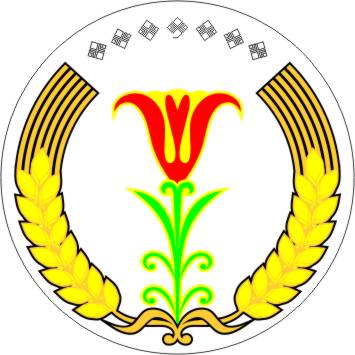 “Амгинский улус (район)”Республики Саха (Якутия)Саха Республикатын“Амма улууhа (оройуона)”муниципальнай оройуонаГлава МР «Амгинский улус (район)»Артемьев А.Е.